25.05.23 В целях реализации программы  ДДТТ, а также в рамках реализации плана месячника по ПДД , активисты отряда ЮИД провели внеклассное мероприятие по теме  «Знай  правила дорожного движения» для учащихся    2-х классов.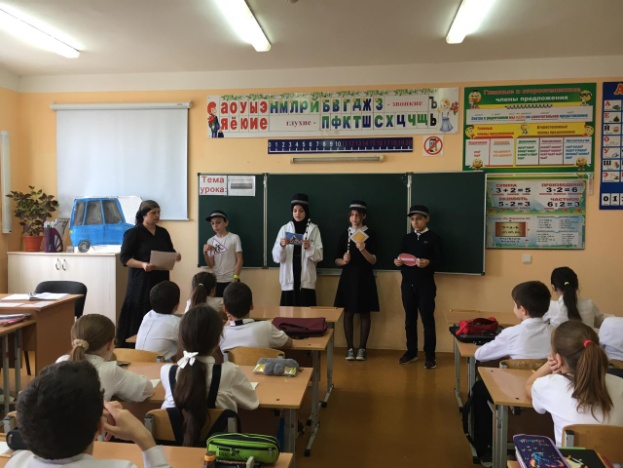 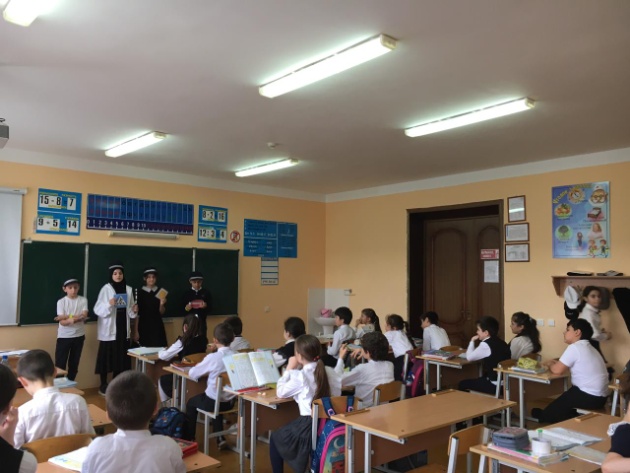 